DRAFT Minutes Giglio Database Study Committee MeetingMeeting Date: 17-Nov-22 13:00Location: Microsoft Teams MeetingParticipants Brickell, Christopher (Accepted in Outlook)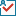  Greene, Jay (they/them) (Accepted in Outlook) Morrison, Jennifer (Tentative in Outlook)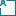  Frank, Jennifer Davis, Xusana (Accepted in Outlook) Brian Peete (Accepted in Outlook) Jones, Tucker Jacobsen, Erin (Accepted in Outlook) Pahl, Marshall Karen N. Dolan (Accepted in Outlook) Thomas Burditt (Accepted in Outlook) Corey Parent (Accepted in Outlook) Lueders-Dumont, Timothy Hibbert, S. Lauren (Accepted in Outlook)NotesMinutes taken by Xusana Davis.Meeting called to order at 1:04 p.m.This is intended to be the last meeting of the group: per statute, the group is only to meet six times total, and this is meeting number six. However, the group decided to meet again on 11/29/22 to finalized a report. AgendaCall to order. Approval of the Minutes from the Committee’s October 19, 2022 meeting. Review of Report Outline.Opportunity for Public Comment.Set agenda for next meeting(s) if needed.Adjourn.Approval of October 19, 2022 MinutesMotion to approve: Brian PEETESecond: Marshall PAHL Vote Outcomes: All vote aye.Result: Minutes approved.Review of Draft Outline and Committee FeedbackGroup members discuss the feedback previously provided, including their respective stances on where the database should sit, the process for entering letters into the database, and how the work should be resourced. This feedback will be included as an Appendix in the study group's report to the legislature, with the following exceptions:Feedback from the Office of the Attorney General is not included in the Appendix.The following entities did not provide their feedback in writing: Office of Racial Equity (drafted feedback, but did not send before deadline); Several members of the group note the importance of public information being made accessible to the public, and that the feedback provided appears to take a different tone than the general dialogue the group has had to date.To allow members to amend their comments (or to submit them if they previously did not), LUEDERS-DUMONT will give members until Monday November 28th to add feedback. The group will also meet for 15 minutes on Tuesday November 29th for a final meeting after LUEDERS-DUMONT circulates an updated draft.Public CommentThere were no members of the public present to provide comment.AdjournMotion to adjourn: PEETESecond: BURDITTVote Outcomes: All vote aye.Meeting adjourned at 2:08 p.m.Next Meeting Date: Tuesday November 29, 2022 (12:30-12:45)Materials Shared/PresentedNew Hampshire's Lori's List (discussed but not shared)Draft outline for study group report and comments submitted by members